МУНИЦИПАЛЬНОЕ ОБРАЗОВАНИЕ ТАЗОВСКИЙ РАЙОНМУНИЦИПАЛЬНОЕ КАЗЕННОЕ ДОШКОЛЬНОЕ ОБРАЗОВАТЕЛЬНОЕ УЧРЕЖДЕНИЕ ДЕТСКИЙ САД «СЕВЕРЯНОЧКА»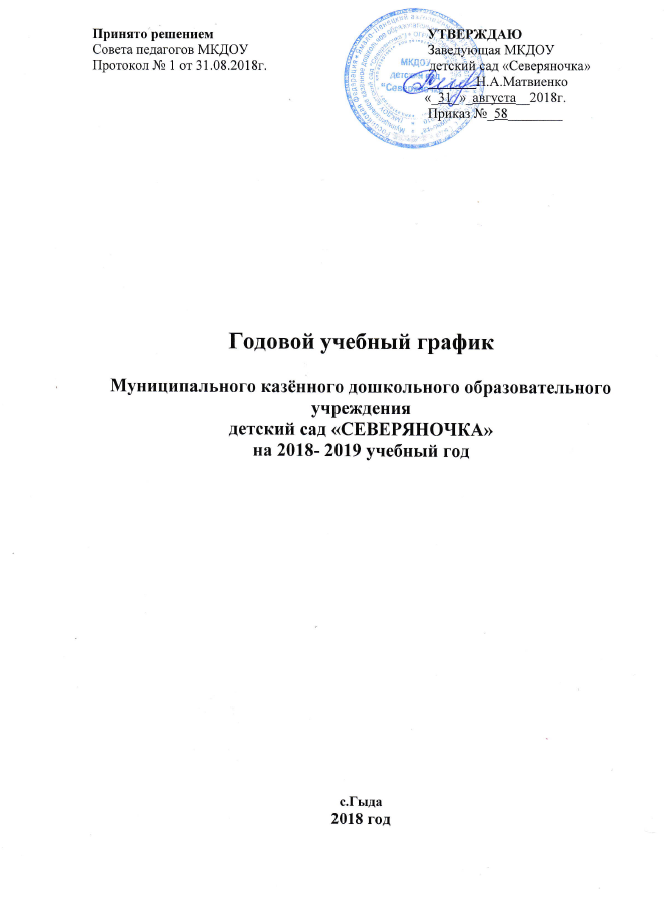 Принято на педагогическом совете 				УТВЕРЖДАЮот 31.08.2018 г. протокол № 1					Заведующая МКДОУ									детский сад «Северяночка»									_________Н.А. Матвиенко									«31» августа 2018 г.									Приказ № 58 д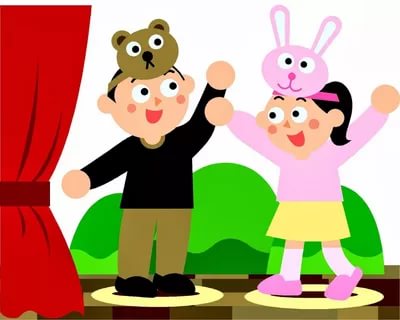 Рабочая программа кружковой работы«Лукоморье» для детей 6-7 лет2018-2019 учебный год    Подготовил педагог: Матвеева Л. А.с.Гыда2018 г.Пояснительная запискаХудожественно-эстетическое воспитание занимает одно из ведущих мест в содержании образовательного процесса дошкольного учреждения и является его приоритетным направлением. Для эстетического развития личности ребенка огромное значение имеет разнообразная художественная деятельность — изобразительная, музыкальная, художественно-речевая и др. Важной задачей эстетического воспитания является формирование у детей эстетических интересов, потребностей, эстетического вкуса, а также творческих способностей. Богатейшее поле для эстетического развития детей, а также развития их творческих способностей представляет театрализованная деятельностьВоспитательные возможности театрализованной деятельности широки. Участвуя в ней, дети знакомятся с окружающим миром во всем его многообразии через образы, краски, звуки, а умело поставленные вопросы заставляют их думать, анализировать, делать выводы и обобщения. С умственным развитием тесно связано и совершенствование речи. Исполняемая роль, произносимые реплики ставят малыша перед необходимостью четко, понятно изъясняться. У него улучшается диалогическая речь и ее грамматический строй. Театрализованные занятия развивают эмоциональную сфере ребенка, заставляют его сочувствовать персонажам, сопереживать разыгрываемые события. Театрализованная деятельность – важнейшее средство развития у детей способности распознавать эмоциональное состояние человека по мимике, жестам, интонации, умения ставить себя на его место в различных ситуациях, находить адекватные способы содействия.Театрализованная деятельность позволяет формировать опыт социальных навыков поведения, благодаря тому, что каждое литературное произведение или сказка для детей дошкольного возраста всегда имеют нравственную направленность. Благодаря сказке ребенок познает мир не только умом, но и сердцем. И не только познает, а выражает свое собственное отношение к добру и злу. Именно способность ребенка к такой идентификации с полюбившимся образом позволяет педагогу через театрализованную деятельность оказывать позитивное влияние на детей.  Театрализованная деятельность позволяет ребенку решать многие проблемные ситуации опосредованно, через какого-либо персонажа. Это помогает преодолевать робость, застенчивость, неуверенность в себе. Таким образом, театрализованные занятия помогают всесторонне развивать ребенка.В основу программы театрального кружка «Играем в сказку» легла программа «Театральные занятия в детском саду» М.Д. Маханёвой.Цель программы - развитие творческих способностей детей средствами театрального искусства.Задачи программы:Создать условия для развития творческой активности детей, участвующих в театральной деятельности.Обучать детей элементам художественно-образных выразительных средств (интонация, мимика, пантомимика).Познакомить детей с различными видами театра (кукольный, музыкальный, детский, театр теней и др.). Развивать и совершенствовать все стороны речи: активизировать словарь детей, совершенствовать звуковую культуру речи, интонационный строй, диалогическую и монологическую речь.Развить интерес к театру как искусству.Развивать у детей эмпатию, эмоциональную сферу, коммуникативные навыки.Воспитывать навыки театральной культуры, любовь к театру.Принципы и подходы формирования программыНаглядность в обучении – осуществляется на восприятии наглядного материала.Доступность – занятие составлено с учетом возрастных особенностей, построенного по принципу дидактики (от простого к сложному)Проблемность – направленные на поиск разрешения проблемных ситуаций.Развивающий и воспитательный характер обучения - на расширение кругозора, на развитие патриотических чувств и познавательных процессов.Часть 1. ВводнаяЦель вводной части – установить контакт с детьми, настроить детей на совместную работу. Основные процедуры работы – чтение сказок, рассказов, стихов. Игры «Угадай, кто я», «Цепочка слов от А до Я», «Бусы из слов», «Дует ветер нам в лицо» и.т. д Часть 2. ПродуктивнаяВ нее входит художественное слово, объяснение материала, рассматривание иллюстраций, рассказ воспитателя, направленный на активизацию творческих способностей детей.Элементы занятий:- сказкотерапия, с элементами импровизации. - разыгрываются этюды, стихи, сказки, небольшие рассказы с использованием мимики и пантомимики.- игры на развитие воображения и памяти, развитие эмоций.- рисование, аппликации, коллажи - использование различных видов нетрадиционного рисования, пластилинография, использование природного и бросового материала.Часть 3. ЗавершающаяЦель  – получение знаний посредством создания совместных спектаклей, игр, викторин. А так же получение ребенком положительных эмоций на занятии. На практических занятиях по изодеятельности организуются выставки детских работ. Результатами осуществления программы являются:Ребенок знает различные виды театра, правила поведения в общественных местах (театре); различает жанры литературных произведений (сказки, стихотворения, рассказы, басни).Ребенок умеет связно и выразительно пересказывать сказки, рассказы, стихотворения; умеет придумывать сказке новое начало, конец, изменять героев; может выстроить сюжет в соответствии с заданной темой, соблюдая структурные элементы высказывания (начало, середина, конец); охотно поддерживает беседу с взрослым и сверстниками; формулирует полные предложенияРебенок понимает некоторые эмоциональные состояния другого человека и умеет выразить свое состояниеУ ребенка развит устойчивый интерес к театрально-игровой деятельности (с удовольствием участвует в драматизации знакомых произведений, создавая образ персонажа, пользуется мимикой, жестом, выразительным движением, интонацией)Содержание программы:Литературная - знакомить детей с художественными произведениями, которые лягут в основу предстоящей постановки спектакля и других  форм театрализованной деятельности. Развивать дикцию детей, их артикуляционный аппаратИгровая деятельность - Способствовать развитию навыков общения и взаимодействия детей в игре. Развивать навыки действий с воображаемыми предметами. Развивать умение пользоваться интонациями, выражающими разнообразные эмоциональные состояния. Пополнять словарный запас, образный строй речи.Драматизация - Формировать умение имитировать характерные действия персонажей сказок. Развивать умение разыгрывать сценки по знакомым сказкам, стихотворениям с использованием атрибутов, элементов костюмов, декораций. Формировать умение слышать в музыке разное эмоциональное состояние и передавать его движениями, жестами, мимикой. Вызвать эмоциональный отклик на желание двигаться под музыкуКукловедение - Обучать детей основным приемам управления разнообразными куклами. Учить сопровождать движения речью. Познакомить детей с различными техниками художественного творчества. Развивать мелкую моторику рук.Театральная азбука - Формировать представления детей о театре, знакомить с его историей, устройством. Познакомить с правилами поведения в театре, приобщать к театральной культуре. Рассказывать о театральных профессияхРеализация работы по программе:1.        Программа составлена для детей старшего дошкольного возраста, реализуется через кружковую работу.2.        Работу с родителями, где проводятся совместные театрализованные представления, праздники, кукольные спектакли, спортивные соревнования.3.        Занятие проводится 1 раз в неделю. Продолжительность каждого занятия  35 минут. Также проводится работа с детьми по подгруппам и индивидуально во второй половине дня, в часы, отведенные для самостоятельной деятельности4.        Костюмы, декорации и другие атрибуты для спектаклей и игр, доступны детям и радуют их своим внешним видом.5.        Для создания максимальных условий развития театральной деятельности создан уголок театра.Перспективное комплексно - тематическое планирование работы с детьми подготовительной группы.Список используемой литературы.Алянский Ю.Л. Азбука театра.-М.Антипина Е.А. Театрализованная деятельность в детском саду.-М., 2005г.Михайлова М.А. Праздники в детском саду. Сценарии, игры, аттракционы. Ярославль, 2002г.4. Маханева М.Д. Занятия по театрализованной деятельности в детском саду.   Творческий центр «Сфера» Москва, 2007г.Посашкова И.П. Организация творческой деятельности детей 3-7 лет Волгоград 2009г.Рындин В. Ф. Как создается художественное оформление спектакля. М., 1962г.Чистякова М.И. Психогимнастика. – М., 1990г. Шорохова О.А. – Играем в сказку. Сказкотерапия и занятия по развитию   связной речи дошкольников ТЦ «Сфера» 2006г.   9. Энциклопедический словарь юного зрителя. – М., 1989г.Беседа «Мы идем в театр»Цель: Формировать представления детей о театре; познакомить детей с правилами поведения в театре; вызвать интерес и желание играть (выполнять роль «кассира», «билетера», «зрителя»); воспитывать дружеские взаимоотношения; развивать звуковое внимание. Оборудование: маски: грустная и весёлая, колокольчик.Ход занятияI.Организационный моментЖили-были поживалиМаски пестрою семьей.Их, бывало, примерялиИ разбойник, и герой.Их порою примерялиИ себя не узнавали -Ни разбойник, ни герой.Наши маски - ваши лица,Присмотритесь, господа!В них сумеют отразиться,Ваши радость и беда.Наши маски - ваши лица,Так давайте ж веселиться -Чтобы горе - не беда!В: Ребята, как вы думаете, о чем я вам прочитала стихотворение?В: А что такое маски? Когда и где мы надеваем маски?В: Давайте поразмышляем, где люди могут отдохнуть, например, в выходные дни, после тяжёлой, трудовой рабочей недели? Сегодня мне хотелось бы с вами побеседовать, а о чём, вы догадайтесь сами, глядя на эти фотографии. (показ фотографий театров г. Саранска)Сегодня мы с вами отправимся в путешествие…в театр.II.Работа по теме занятияВ: Мы с вами слушаем и знаем много сказок. И сегодня с вами давайте закроем наши красивые глазки и представим, что мы собираемся пойти в театр (звучит музыка театра)Одеваем красивую одежду, девочки одевают красивые платьишки, красивые колготки и очень красивые туфельки, а мальчики красивый костюм с галстуком и ботиночки и выходим из дома и идем в театр по дорожке. А на улице поют птицы, дует теплый ветерок и на улице лето. Представили? И вот мы открываем дверь и входим в театр. Теперь открываем глазки и первый вопрос мой, как себя нужно вести в театре?В: Пришли в театр, а дальше, что надо делать? (раздеться, сдать вещи в гардероб, привести себя в порядок).А теперь послушаем стихотворение от куклы Маши, как же правильно себя нужно вести в театре.Если ты пришёл в театр,Себя культурно там веди:Не кричи, не шуми,Спокойно ты везде ходи. К гардеробу подойди,Вежливо ты попросиПальто у тебя принять. Не забудь же номерок с собою взять. Когда с родными ты идёшь в театр,Всегда чистый выбирай наряд. Тебе самому приятно,И мальчик, сидящий рядом, тоже будет рад. Когда артисты будут выступать,Сказку показывать им не мешай. Хлопай им за выступление,Подари букет цветов весенних. В перерыве, который называется антракт,Не делай ты вот так:Зрителей при выходе локтями не толкай,В буфете не кричи: «Дай, мне дай!».В зале, где артисты выступают,Не жуют, фантики от конфет на пол не бросают. Сказку запомнить стараются,А после друзьям рассказать её пытаются.Звенит колокольчикЧто это за чудо? Зачем он нужен? (Это колокольчик, он звенит, а в театре звенит звонок) Сколько звонков подают в театре(3) А что они означают?1 звонок – это приглашают зрителей в зал, а артисты в это время одевают костюмы2 звонок – просят занять свои места, а артисты готовятся к выходу3 звонок – означает начало представленияВ: В театре есть зрительный зал, для кого он предназначен? (для зрителей)А где находится сцена и для чего она нужна? (Сцена занимает центральное место в зрительном зале, на ней выступают артисты).В: Ребята, для того, чтобы представление было ярким и красочным, сцену украшают декорацией. Они помогают нам зрителям оказаться у замка или в дремучем лесу у избушки на курьих ножках.Кстати, чья это избушка на курьих ножках? (бабы Яги)Когда мы с вами выступаем в музыкальном зале какие мы с вами видим декорации, чем украшаем зал)III. П/и «Вспомни двойные имена сказочных героев»У некоторых сказочных героев двойные имена. Сейчас мы поиграем. Я буду называть первую часть – вы садитесь, а вы вторую и встаёте:Кощей – Бессмертный Красная - ШапочкаЗмей – Горыныч Курочка - РябаБратец – Иванушка Лягушка - ПутешественницаИван – ЦаревичСестрица – АлёнушкаКрасная – ШапочкаКонёк – ГорбунокКрошечка – ХаврошечкаКарабас – БарабасЗолотая – РыбкаДоктор – АйболитIV. Работа по теме занятияВ: Артисты, зрители, чем они отличаются друг от друга (Зрители смотрят представление молча, а артисты поют, танцуют и читают выразительно используя разные голоса)В: Ещё артисты должны уметь выражать своим лицом разное настроение. Посмотрите на эту маску. В: Как вы думаете, какое настроение у этой маски? (грустное, печальное, тоскливое, тревожное, беспокойное и т. д)В: Как вы определили? (брови опущены, глаза грустные, уголки губ чуть опущены)В: А какое настроение у этой маски? (весёлое, радостное, хорошее, счастливое, доброе и т. д.) Как вы догадались? (глаза весёлые, улыбаются; уголки губ поднялись вверх)В: Попробуйте и вы сделать весёлое лицо. Получилось? Настроение сразу поднялось, какое оно у вас? (весёлое, радостное, хорошее, счастливое, доброе и т. д.)V. 1. Этюд на выражение эмоций «Вкусные конфеты»Передавать внутреннее состояние через мимику (удовольствие, радость).У девочки в руках воображаемая коробка с конфетами.Она протягивает её по очереди детям. Они берут конфету, благодарят, разворачивают бумажку и угощаются. По лицам видно, что угощение вкусное. 2. Игра «Коснись желтого»Ведущий сообщает игрокам цвет или характеристику объекта, которого они должны коснуться. Игроки как можно быстрее ищут в помещении объект с такой характеристикой и касаются его. Участники, не успевшие выполнить задание за определенное время, отдают фант. По окончании игры проводится розыгрыш фантов. Примеры указаний ведущего:Коснись желтого (синего, белого.). Коснись живого (неживого). Коснись холодного (горячего). Коснись ребристого (гладкого, шероховатого, острого). Рекомендации. Ведущему необходимо заранее сориентироваться в помещении и придумать указания игрокам. При этом сложность заданий (распространенность в помещении предметов с заданной характеристикой) должна варьироваться.3. Игра «Мы идем по зоопарку» Воспитатель говорит: «Мы идем по зоопарку. Раз, два, три». После этих слов ребенок должен произнести название животного и его изобразить. После этого ход передается следующему игроку. VI. Итог занятияВ: В какое путешествие мы с вами сегодня отправлялись? Что нового узнали?МесяцНазвание НОДНазвание НОДНазвание НОДЦельСентябрьБеседа – диалог: “Мы идем в театр”Беседа – диалог: “Мы идем в театр”Беседа – диалог: “Мы идем в театр”Развивать чувство прекрасного, навыки культурного поведения, потребность в познании нового.СентябрьДраматизация «Три поросенка»Драматизация «Три поросенка»Драматизация «Три поросенка»Учить детей адекватно передавать собственные аффективные состояния в движении, мимике, интонациСентябрьИгра: “ Старичек лесовичек»Игра: “ Старичек лесовичек»Игра: “ Старичек лесовичек»учить пользоваться разными интонациями.СентябрьИгра: “Где мы были, мы не скажем, а что делали – покажем”Игра: “Где мы были, мы не скажем, а что делали – покажем”Игра: “Где мы были, мы не скажем, а что делали – покажем”Учить детей адекватно передавать собственные аффективные состояния в движении, мимике, интонацииОктябрьБеседа: “Театральные профессии”Беседа: “Театральные профессии”Беседа: “Театральные профессии”Уточнить знания детей о театральных профессиях (режиссер, гример, костюмер, суфлер, актер, оператор, рабочий сцены и т. д.), закрепить трудовые навыки.ОктябрьЧтение сказка братьев Гримм «Волк и семеро маленьких козлят»Чтение сказка братьев Гримм «Волк и семеро маленьких козлят»Чтение сказка братьев Гримм «Волк и семеро маленьких козлят»Сопоставительный анализ с русской народной сказкой «Волк и семеро козлят»ОктябрьРазыгрывание сказки «Волк и семеро козлят на новый лад»Разыгрывание сказки «Волк и семеро козлят на новый лад»Разыгрывание сказки «Волк и семеро козлят на новый лад»Драматизация музыкальной сказкиНоябрьКукловедение. «Волшебный сундучок»Беседа, изобразительная деятельность (изготовление масок)Беседа, изобразительная деятельность (изготовление масок)Беседа, изобразительная деятельность (изготовление масок)НоябрьПантомимы: “Сон”, “Испуг”, “Печаль”, “Радость”, “Хвастовство”Учить детей представлять собственную позицию в выборе способа воплощения действий.Учить передавать ритмизацией движенияУчить детей представлять собственную позицию в выборе способа воплощения действий.Учить передавать ритмизацией движенияУчить детей представлять собственную позицию в выборе способа воплощения действий.Учить передавать ритмизацией движенияНоябрьЗнакомство со сказкой «репка»Знакомство со сказкой «репка»Знакомство с литературным произведениемЗаучивание ролейЗнакомство с литературным произведениемЗаучивание ролейНоябрьДраматизациясказки «Репка» (на новый лад), Драматизациясказки «Репка» (на новый лад), Учить передавать различные чувства посредством театрализованной деятельности.Учить передавать различные чувства посредством театрализованной деятельности.ДекабрьИгровая деятельность«Учимся говорить правильно» Игровая деятельность«Учимся говорить правильно» Игровая деятельность«Учимся говорить правильно» Объяснение понятия «интонация»Упражнения, игры, ситуации на отработку интонационной выразительности, разучивание скороговорокДекабрь«Постучимся в теремок»«Постучимся в теремок»«Постучимся в теремок»Чтение В. Бианки «Теремок»Пересказ сказкиИгра-загадка «Угадай - кто это?»Этюд на расслабление.ДекабрьАзбука театра «Как устроена перчаточная кукла»Азбука театра «Как устроена перчаточная кукла»Азбука театра «Как устроена перчаточная кукла»Просмотр презентацииУпражнения для развития крупной моторики рукДекабрьПерчаточный театр «Теремок»Перчаточный театр «Теремок»Перчаточный театр «Теремок»Интонационные упражненияДраматизация сказки для младших группЯнварьИгровая деятельность. Игровая деятельность. Игровая деятельность. Повторение и закрепление понятия «пантомима»Игровые упражнения с  помощью пальчиковЯнварь«Угадай сказку»«Угадай сказку»«Угадай сказку»ВикторинаЯнварьДраматизация сказки “Кто сказал “ Мяу?Драматизация сказки “Кто сказал “ Мяу?Драматизация сказки “Кто сказал “ Мяу?Показ детям младших группФевральЧтение скороговорокЧтение скороговорокЧтение скороговорокПродолжать знакомить с жанровыми особенностями скороговорок.Отрабатывать у детей дикцию проговариванием скороговорок, развивать ее.Февраль«Раз, два, три, четыре, пять стихи мы будем сочинять»«Раз, два, три, четыре, пять стихи мы будем сочинять»«Раз, два, три, четыре, пять стихи мы будем сочинять»Повторение понятия скороговоркаВведение понятия «рифма»ФевральЗнакомство со сказкой“Лесная аптека”Знакомство со сказкой“Лесная аптека”Знакомство со сказкой“Лесная аптека” Развивать умение детей создавать творческие группы для подготовки и проведения спектаклей, концертов, используя все имеющиеся возможности.ФевральДраматизация сказки «Лесная аптека»Драматизация сказки «Лесная аптека»Драматизация сказки «Лесная аптека»Развивать умение выстраивать линию поведения в роли, используя атрибуты, детали костюмов, сделанные своими руками.МартИгра «Волшебные слова»Игра «Волшебные слова»Игра «Волшебные слова»СказкотерапияМартЧтение сказки «Колобок в хлебном царстве»Чтение сказки «Колобок в хлебном царстве»Чтение сказки «Колобок в хлебном царстве»Знакомство с новой сказкойРаспределение ролейОбсуждение персонажей, их характерМартКукловедение «Волшебный сундучок»Кукловедение «Волшебный сундучок»Кукловедение «Волшебный сундучок»Изготовление атрибутов к сказке.Репетиция по  сказкеРазучивание по ролям Разучивание песен, танцевМартДраматизация. «Колобок в хлебном царстве»Драматизация. «Колобок в хлебном царстве»Драматизация. «Колобок в хлебном царстве»Показ детям младших групп.АпрельУпражнения на ритмизацию: “Движения героев сказки”Упражнения на ритмизацию: “Движения героев сказки”Упражнения на ритмизацию: “Движения героев сказки”Продолжать учить детей передавать ритмизацией движения героев сказок. Побуждать к выразительной передаче в мимике и движениях эмоционального состояния.АпрельЗанятие – викторина: “Мы любим сказки”Занятие – викторина: “Мы любим сказки”Занятие – викторина: “Мы любим сказки”Развивать художественно – творческие способности детей. Учить создавать художественный образ, сюжет по сказкам, самостоятельно делать наброски, эскизы.АпрельСтихи и рассказы о друзьях, рассказы из личного опытаСтихи и рассказы о друзьях, рассказы из личного опытаСтихи и рассказы о друзьях, рассказы из личного опытаПомочь детям понять взаимозависимость людей и их необходимость друг другу. Совершенствовать умение понятно выражать свои чувства и понимать переживания других людей.АпрельДраматизация сказки «Под грибом»  по мотивам сказки В.СутееваДраматизация сказки «Под грибом»  по мотивам сказки В.СутееваДраматизация сказки «Под грибом»  по мотивам сказки В.СутееваЗакреплять умение детей использовать различные средства выразительности в передаче образов героев. Учить реализовывать свой творческий потенциал.Май«У страха глаза велики»«У страха глаза велики»«У страха глаза велики»Чтение русской народной сказкиРассказы детей из личного опытаМайДраматизация «Наши эмоции»Драматизация «Наши эмоции»Драматизация «Наши эмоции»Объяснения понятия «»эмоцияРассматривание сюжетных картинок, беседа, упражненияИнсценировка сказки «У страха глаза велики»МайКукловедение «Сказки сами сочиняем, а потом мы в них играем»Кукловедение «Сказки сами сочиняем, а потом мы в них играем»Кукловедение «Сказки сами сочиняем, а потом мы в них играем»Театр тенейМайБеседаВикторина «Мы любим сказки»БеседаВикторина «Мы любим сказки»БеседаВикторина «Мы любим сказки»Закрепить знания детей о знакомых сказках, используя различные виды театров.